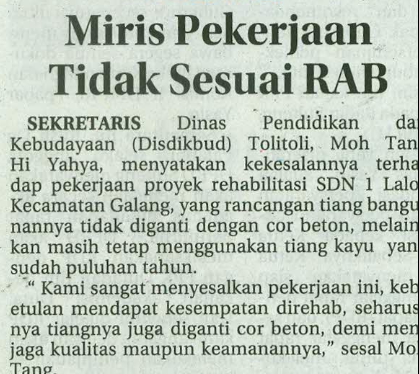 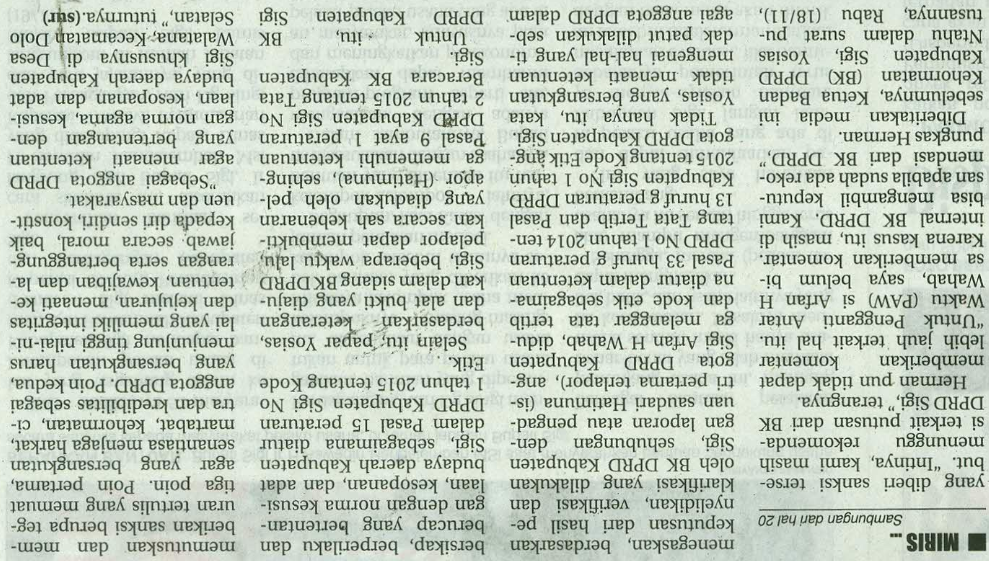 Harian    :Radar SultengKasubaudSulteng IHari, tanggal:Selasa, 24 November  2015KasubaudSulteng IKeterangan:Miris Pekerjaan Tidak Sesuai RABKasubaudSulteng IEntitas:TolitoliKasubaudSulteng I